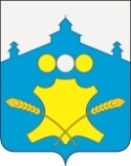                                              АдминистрацияБольшемурашкинского муниципального  округа Нижегородской областиПОСТАНОВЛЕНИЕ        03.03.2023г.                                                                                         № 147О внесении изменений в  муниципальную программу«Развитие культуры и туризма в Большемурашкинском муниципальном округе на 2022-2024 годы»      В соответствии с решением Совета депутатов Большемурашкинского муниципального округа Нижегородской области от 01.02.2023г. № 02 «О внесении изменений в решение Совета депутатов от 14.12.2022г.№76 «О бюджете Большемурашкинского муниципального округа Нижегородской области на 2023 год и на плановый период 2024 и 2025 годов», администрация Большемурашкинского муниципального округа п о с т а н о в л я е т:   1. Внести в муниципальную программу «Развитие культуры и туризма в Большемурашкинском муниципальном округе на 2022-2024 годы», утвержденную постановлением администрации Большемурашкинского муниципального округа от 26.10.2021 года №419(с изменениями от 09.02.2022г. №45, от 24.10.2022г.№481, от 30.12.2022г.№616, от 08.02.2023 г.№82),в части финансирования 2023 года, следующие изменения:   1.1. Раздел «Соисполнители программы» паспорта Программы изложить новой редакции, согласно приложению №1.     1.2.Разделы «Объемы и источники финансирования в целом по программе, в том числе с разбивкой по источникам и годам», «Объемы бюджетных ассигнований программы за счет средств бюджета (в разбивке по подпрограммам)» паспорта Программы изложить в новой редакции, согласно приложению №2.   1.3. Позицию «Объемы финансирования (по годам) за счет средств муниципального бюджета» Раздела 2.4. «Перечень основных мероприятий муниципальной программы изложить в новой редакции, согласно приложению №3.   1.4. Таблицу Раздела 2.7. «Финансирование из внебюджетных источников изложить в новой редакции, согласно приложению №4   1.5. Раздел 2.8. «Обоснование объема финансовых ресурсов»  изложить в новой редакции, согласно приложению №5    1.6. Позицию «Объемы бюджетных ассигнований подпрограммы за счет средств бюджета» Паспорта подпрограммы 2: «Сохранение и развитие материально-технической базы учреждений культуры» изложить в новой редакции, согласно приложению №6.    1.7. Раздел 3.4.4. «Перечень основных мероприятий подпрограммы»  изложить в новой редакции, согласно приложению №7.     1.8. Раздел 3.4.8. «Обоснование объема финансовых ресурсов» изложить в новой редакции, согласно приложению №8.     2.Управлению делами администрации(Садкова И.Д.) обеспечить опубликование постановления на официальном сайте администрации в информационно-телекоммуникационной сети Интернет.    3.Контроль за исполнением настоящего постановления возложить на заместителя главы администрации Р.Е.Даранова.Глава местного самоуправления                                    Н.А.БеляковСОГЛАСОВАНО:  Зам.главы администрации                                                           Даранов Р.Е.                                    Начальник отдела бухучета и анализа      		            Фролова Н.С.Управляющий делами                                                                  Садкова И.Д.Начальник отдела правовой, организационной, кадровой работы и информационного обеспечения                                              Лазарева Г.М.